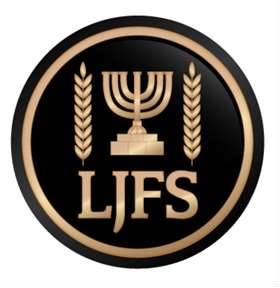 Leeds Jewish Free School Examinations Word Processor Policy October 2023 Review Date: October 2024 Introduction  This policy on the use of word processors in examinations and assessments is reviewed and updated  annually, early in the autumn term, on the publication of updated JCQ regulations and guidance contained in the publications Access Arrangements and Reasonable Adjustments and Instructions for conducting examinations.  References to 'AA' relate to JCQ Access Arrangements and Reasonable Adjustments 2015/16 and ICE to JCQ Instructions for conducting examinations 2015/16.  Principles for using a word processor  Leeds Jewish Free School complies with AA section 4 regulations as follows:  (AA 4.2.1)  Candidates with access to word processors are allowed to do so in order to remove barriers for Disabled candidates which prevent them from being placed at a substantial disadvantage as a consequence of persistent and significant difficulties. The use of word processors is only permitted whilst ensuring that the integrity of the assessment is maintained, at the same time as providing access to assessments for a disabled candidate.  (AA 4.2.2)  The use of a word processor is not granted where it will compromise the assessment objectives of the specification in question.  (AA 4.2.3)  Candidates may not require the use of a word processor in each specification. As subjects and their methods of assessments may vary, leading to different demands of our candidates, the need for the use of a word processor is considered on a subject-by-subject basis.  (AA 4.2.4)  The use of a word processor is agreed/processed at the start of the course. Candidates are subsequently aware that they will have the use of a word processor for examinations and controlled assessments/coursework. Candidates are aware that they will have the use of a word processor for examinations and controlled assessments/coursework.  (AA 4.2.5)  The use of a word processor for candidates is only granted if it reflects the support given to the candidate as their 'normal way of working', which is defined as support:  in the classroom; or  working in small groups for reading and/or writing; or  literacy support lessons; or  literacy intervention strategies; and/or  in internal school tests and mock examinations  The use of a word processor  Leeds Jewish Free School complies with AA section 5 as follows:  (AA 5.8.1)  Provides a word processor with the spelling and grammar check facility/predictive text disabled (switched off).  Only grants the use of a word processor to a candidate where it is their normal way of working (see 4.2.5 above) within the centre.  Only grants the use of a word processor to a candidate if it is appropriate to their needs (for example, the quality of language significantly improves as a result of using a word processor due to problems with planning and organisation when writing by hand).  (AA 5.8.2)  • Provides access to word processors to candidates in controlled assessments or coursework components as standard practice unless prohibited by the specification.  (AA 5.8.3)  Allows candidates to use a word processor in an examination to type certain questions, i.e. those requiring extended writing, and handwrite shorter answers.  Are also aware that examinations which have a significant amount of writing, as well as those that place a greater demand on the need to organise thought and plan extended answers, are those where candidates will frequently need to type. Examinations which require more simplistic answers are often easier to handwrite within the answer booklet. The candidate avoids the difficulty of visually tracking between the question paper and screen.  (AA 5.8.4)  In all cases, ensures that a word processor cover sheet (Form 4) is completed and attached to each candidate's typed script.  Ensures in Functional Skills English (Reading and Writing components) the use of a word processor with the spell check facility switched on is permitted for all candidates.  Does not simply grant the use of a word processor to a candidate because he/she prefers to type rather than write or can work faster on a keyboard, or because he/she uses a laptop at home.  Word processors and their programmes  Leeds Jewish Free School complies with ICE 8.8 instructions by ensuring:  word processors are used as a type-writer, not as a database, although standard formatting software is acceptable  word processors have been cleared of any previously stored data, as must any portable storage medium used  an unauthorised memory stick is not permitted for use by a candidate  where required, candidates are provided with a memory stick, which has been cleared of any previously stored data, by a nominated member of centre staff  word processors are in good working order at the time of the examination  word processors are accommodated in such a way that other candidates are not disturbed and cannot read the screen  where a candidate using a word processor is accommodated separately, a separate invigilator is used  word processors are either connected to a printer so that a script can be printed off, or have the facility to print from a portable storage medium  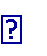 documents are printed after the examination is over  candidates are present to verify that the work printed is their own  word processed scripts are attached to any answer booklet which contains some of the answers word processors are used to produce scripts under secure conditions, and if they are not then the centre is aware that they may be refused by the awarding body  word processors are not used to perform skills which are being assessed  word processors are not connected to an intranet or any other means of communication.  candidates are not given access to other applications such as a calculator (where prohibited in the examination), spreadsheets etc when using a word processor  graphic packages or computer aided design software is not included on a word processor unless permission has been given to use these  predictive text software or an automatic spelling and grammar check is disabled unless the candidate has been permitted a scribe or is using voice recognition technology (the script must have a scribe cover sheet attached), or the awarding body's specification permits the use of automatic spell checking  voice recognition technology is not included on word processors unless the candidate has permission to use a scribe or relevant software  word processors are not used on the candidate's behalf by a third party unless the candidate has permission to use a scribe  Laptops, Tablets and Word Processors  Leeds Jewish Free School further complies with ICE 8.8 instructions by ensuring:  tablets used during examinations/assessments are designed to run for a long period of time once fully charged and are 'free-standing'  the battery capacity of all laptops and/or tablets is checked before the candidate's examination(s) with the battery sufficiently charged for the entire duration of the examination  candidates with fully charged laptops or tablets are given the opportunity to be seated within the main examination hall without the need for separate invigilation and power points  candidates are reminded that their centre number, candidate number and the unit/component code  must appear on each page as a header or footer  candidates using Notepad or Wordpad software (which do not allow for the insertion of a header or footer) are instructed to handwrite their details as a header or footer once they have finished the examination and printed off their typed script; candidates are also supervised to ensure that they are solely performing this task and not re-reading their answers or amending their work in any way each page is appropriately numbered.  candidates are instructed to use a minimum 12pt font and double spacing  invigilators remind candidates to save their work at regular intervals it is possible to set up 'autosave' onto each laptop/tablet  candidates granted the use of a word processor are present at the end of the examination when their script is printed off so they can verify that the work printed off is their own.  Accommodating word processors in examinations  The use of word processors are internally accommodated in the following manner:  Word processors are used by candidates in the main venue or Learning Skills Department.  Invigilation arrangements relating to the use of word processors include the following:  Invigilation arrangements are in place to monitor the use of word processors.  Other arrangements relating to the use of word processors includes:  Each candidate is assigned their own laptop and memory stick for the duration of the examination period and this laptop is secured in the Examination Officer’s office when not in use by the candidate.  